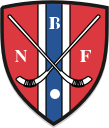 KAMPOPPSETT MINIRUNDE 1 – 03. NOV 2019Kampene spilles i Furusethallen. Minirunden arrangeres av Oslo SK. Kampene blir spilt på liten bane 4 vs 4 med innebandy mål. Retningslinjer/oppgaver for arrangør: Se eget skriv.Dommere skal ikke være firkantet med regler (bruke sunn fornuft), og siste mann kan bruke foten for å stoppe mål. Lagene kan ha keeper med utstyr etter godkjennelse fra arrangør. Farlig spill skal blåses på.Kampene spilles med 2 omganger på 6 minutter (2x6 min) med 1 minutt pause. Det er laget 2 puljer. Anbefaler klubbene å dele inn lag etter nivå på de 2 puljene.Det blir ikke registrert resultat til kampene. Alle lagene MÅ møte opp senest 20 minutter før sin første kamp. Alle lag må levere lagliste til arrangør før sin første kamp. I laglisten skal det stå navn og fødselsdato på spilleren. (Se vedlegg sammen med mailen). Hvert lag MÅ ha en lagleder/trener (helst en som har tatt laglederlisenskurs).Viktig at alle bruker innesko da det spilles elite kamper senere.Aldersgruppe: Må være 12 år eller yngre.Kampoppsett:Pulje 1:                                   Pulje 2:LYKKE TILFuruset StjernerSageneMask AOsloFuruset LionsFuruset UnitedKringsjåMask BTIDLAG 1LAG 2DOMMERARRANGØR10:30Furuset StjernerSageneOslo SK10:45Mask AOsloOslo SK11:00Furuset LionsFuruset UnitedOslo SK11:15KringsjåMask BOslo SK11:30Furuset StjernerOsloOslo SK11:45Mask ASageneOslo SK12:00Furuset LionsMask BOslo SK12:15Furuset UnitedKringsjåOslo SK12:30Furuset StjernerMask AOslo SK12:45SageneOsloOslo SK13:00Furuset LionsKringsjåOslo SK13:15Furuset UnitedMask BOslo SK